Windsurfvereniging Almere Centraal - draaiboek Corona Datum: 25-4-2020Veiligheid- en hygiëneregels voor iedereenvoor alles geldt: gezond verstand gebruiken staat voorop;blijf thuis als je een van de volgende (ook milde!) symptomen hebt: neusverkoudheid, hoesten, benauwdheid of koorts;blijf thuis als iemand in jouw huishouden koorts (vanaf de 38 C°) en/of benauwdheidsklachten heeft. Als iedereen 24 uur geen klachten heeft, mag je je kind weer laten sporten en naar buiten;blijf thuis als iemand in jouw huishouden positief getest is op het nieuwe coronavirus (COVID-19). Omdat u tot 14 dagen na het laatste contact met deze persoon nog ziek kunt worden, moet u thuis blijven tot 14 dagen na het laatste contact;houd 1,5 meter (twee armlengtes) afstand van iedere andere persoon buiten jouw huishouden (uitzondering voor kinderen tot en met 12 jaar);hoest en nies in je elleboog en gebruik papieren zakdoekjes;ga voordat je naar de club vertrekt thuis naar het toilet;was voor je training thuis je handen met water en zeep, minimaal 20 seconden;was je handen met water en zeep voor en na bezoek sportlocatie;douche thuis en niet op de sportlocatie;vermijd het aanraken van je gezicht;schud geen handen;kom niet eerder dan 10 minuten voor de sportactiviteit aan op de sportlocatie en ga direct daarna naar huis.Algemene afspraken/indelingen/looproutesAfsprakenMet aflandige wind of met windkracht 5 of hoger wordt er niet gevaren. Bij geen wind: instructies voor optuigen materiaal, aanbieden theorie, suppen/kanoën. Geen instructiegroepen vormen op het water. Geef indien nodig de instructie op afstand op het strand. Terughalen cursist: cursist voor in de boot, stuurman achter in de boot. Houd afstand en grijp de giek niet vast.Doel van de lessen: deels instructie en deels organisator/begeleiderInstructie: 20 min op 1,5 afstand bij de stimulator. Richting het water: 10 min. Surfen op het water: +/- 90 min. Voor de lesOuders & kinderen: komen in wetsuit naar het strand. thuis naar het toilet.spullen liggen al klaar.Instructeurs: Klaarleggen sets voor de kinderen op 1,5 m afstand + schoonmaken sets voordat de kinderen gaan beginnen. Hoe houden we de materialen schoon? Elke instructeur trekt bij het klaar leggen van de spullen een set wegwerphandschoenen aan. Vul het formulier voor het kind in: welke spullen gebruikt het kind? Na de lesKinderen ruimen zelf de spullen op:
1. Plek voor gieken (bord erbij): schoongemaakte gieken, nog niet schoongemaakt. 
Coordinator ziet toe op de schoonmaakVul het formulier voor het kind in: vordering. Indeling groepen Aantal aanwezige instructeurs : op een groep van 4 kinderen 1 instructeur. Overige aanwezige volwassene: coronabegeleider + stuurman (bestuurder boot voor terughalen kinderen). Ouders worden gevraagd zoveel mogelijk tijdens de lessen niet aanwezig te zijn. WoensdagNiveau 2: Starttijd instructeurs: 17.00 uurStarttijd les: 18.00 -20.00 uurInstructeurs: 1 op 4Donderdag Niveau 3 Starttijd instructeurs: 17.00 uurStarttijd: 18.00-20.00 uur Instructeurs: 1 op 4Coronabegeleider/ begeleider op de kant
Naam: Peter en MarcoTaken:Ontvangen alle cursist: Gaat het goed/ iedereen gezond? Aanwijzen plek op het strand + instructeur. Aanspreekpunt ouders.Coronabegeleider spreek overige gasten op het strand aan op de afstand tot de deelnemers van de sportvereniging.Ophangen posters op de club met maatregelen. Afbakenen sportveld met lint. Beschikbare EHBO spullen voor iedereen toegankelijk. Parkeerplekken voor de fiets maken. Schoonmaken WC na gebruik. Aansturen instructeurs Naam: Angela + Tom Taken:Overzicht plannen instructeurs inzien + bijsturen. Overzicht aanwezige instructeurs en cursisten bijhoudenUitlenen wetsuits aansturen.Nieuwe aanmeldingen.Kwaliteit lesgeven waarborgenVeiligheidsvoorschriften waarborgenUitlenen wetsuits Mogelijkheid voor het meenemen van een wetsuit naar huis. Ouders krijgen informatie over het schoonmaken van een wetsuit. Kind (ouders) houden dus het uitgeleende wetsuit thuis tot deze maatregelen van kracht zijn en maken na de les zelf de wetsuit schoon. Voordat de lessen beginnen worden de wetsuits aan ouders uitgeleend of verkocht. Angela en Tom maakt het contract? Nog afspreken op welke dagen (na akkoord gemeente). Afspraken contract: Looproute/afbakening sportveldHet strand wordt afgezet met een afzetlint. Coronabegeleider spreekt overige gasten op het strand aan op de afstand tot de deelnemers van de sportvereniging. Kiss and ride. Nieuwe aanmeldingen – Tom en Priscilla Er zijn nieuwe aanmeldingen van kinderen die al kunnen surfen. Deze kinderen worden op een andere dag uitgenodigd. In een klein groepje wordt gecheckt of deze kinderen ook kunnen starten (voorwaarde zelfstandig terug naar het strand kunnen komen). Anders pas starten na opheffing coronamaatregelen. Tom en Priscilla zetten deze dag uit. Meer informatie volgt nog. Inhalen verloren lessen (opties) – Bestuur Wanneer het mag: zomervakantie doorgaan met de lessen. Vrije dagen aanbieden activiteiten. Eventueel weekenddagen gebruiken. To do Bestellen schoonmaakproducten: wegwerphandschoenen, schoonmaakspray..?Bestellen lijn voor binnen halen boot  sleeplijn 2 x 6 m (totaal 20 m?)Bestellen haak voor aan de lijn  musketonhaak (zo groot mogelijk)Contract opstellen voor uitlenen wetsuits. Voor de trainers kom, voor zover dat kan, zoveel mogelijk met eigen vervoer naar de accommodatie waar je training - gaat geven;bereid je training thuis goed voor (eventueel in samenspraak met mede-instructeur) . Voor 13 t/m 18 geldt houdt 1,5 meter afstand ook onderling.zorg dat er in de leeftijdsgroep van 13 t/m 18 jaar zo min mogelijk materialen gedeeld moeten worden. Let op! Jij legt vooraf de sets klaar (met handschoenen). zorg dat de training klaar staat als de kinderen het veld op komen zodat je gelijk kunt beginnen. maak vooraf (gedrags)regels aan kinderen duidelijk, met name voor de groep 13 t/m 18 jarigen waarbij tijdens het sporten 1,5 meter afstand moet worden gehouden;help de kinderen om de regels zo goed mogelijk uit te voeren en spreek ze aan wanneer dat niet gebeurt (consequentie 3 keer waarschuwen, volgende les niet meer welkom).houd 1,5 meter afstand met al je kinderen en/of mede-trainers (geen lichamelijk contact);volg de gebruikelijke voorschriften voor het gebruik en de schoonmaak van materialen;laat kinderen niet eerder toe dan 10 minuten voor de starttijd van de training/activiteit. De kinderen moeten na afloop direct vertrekken;wijs kinderen op het belang van handen wassen en laat kinderen geen handen schudden;vermenging van de leeftijdsgroepen kinderen t/m 12 jaar en jeugd van 13 t/m 18 jaar is op geen enkel moment toegestaan;Eigen eten en drinken meenemen. Voor de sportersprotocol Eigen drinken meenemen. (horeca is gesloten)Eigen vervoer of Kiss and Ride.
Omkleden in de kleedruimte is niet toegestaan.
Surfkleding (wetsuits) tegen borg te leen, gewassen retour.
Sanitair is gesloten.Trek thuis al zoveel mogelijk je watersportkleding aan. En verkleed je na de les/training waar mogelijk weer thuis. Was voor en na de les/training thuis je handen met zeep.Volg altijd de aanwijzingen van de coördinator op.Ga bij aankomst direct naar je surfset via de aangegeven route.Tuig je boot zoveel mogelijk alleen op en af, als dat niet mogelijk is helpt een mede sporter of eventueel je trainer/instructeur. Degene die helpt wast voor en na het optuigen zijn handen. Laat zelf je surfset te water en haal hem er ook zelf uit. Mocht dit niet lukken, laat kinderen elkaar helpen of in het uiterste geval de trainer/instructeur.Raak de boot en/of ander materiaal van een ander niet aan. Houd 1,5 meter afstand tot je trainer/instructeur.Verlaat na de les zo snel mogelijk het strand via de aangegeven route. Voor de oudersbrief + protocol 
Toiletbezoek zoveel mogelijk thuis. Toiletbezoek is bij hoge uitzondering mogelijk op de club.Thuis omkleden: plastic vuilniszak en/of handdoek voor de thuisreis. Geef aub drinken mee. (horeca is gesloten)Surfkleding (wetsuits) tegen borg te leen, gewassen retour.Neem de regels met uw kind door:
We zullen helaas gepaste maatregelen moeten nemen indien leden zich niet houden aan de veiligheidsregels.Afmelden voor de surfles.
Wilt u aub uw kind uiterlijk 17.00 uur op de dag voor de les afmelden voor de les.Het RTC windsurf Flevoland wordt mede mogelijk gemaakt door:  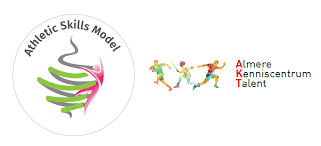 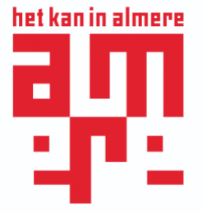 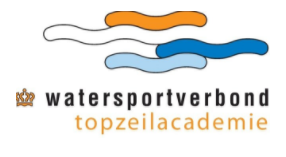 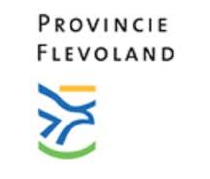 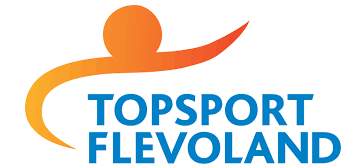 